Introduction to Biology Notes 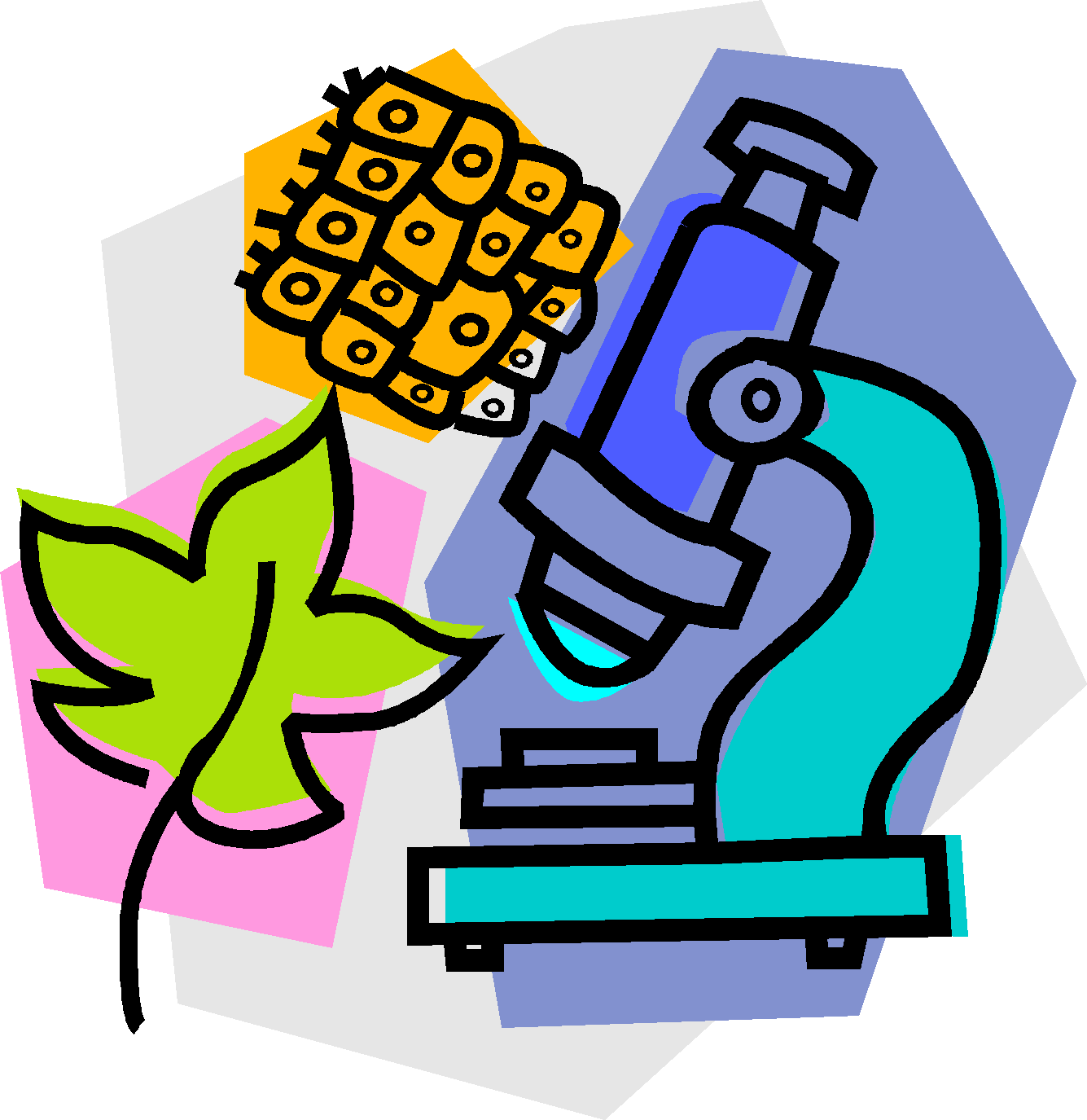 Biology is: Characteristics of Living ThingsList and describe the 8 characteristics of living things in the powerpoint: 1) 2) 3) 4) 5) 6) 7)8)Benefits of biology:1) 2) 3) 4) Write down 2 branches of biology and describe what they study:1)2)HOW IS RESEARCH DONE?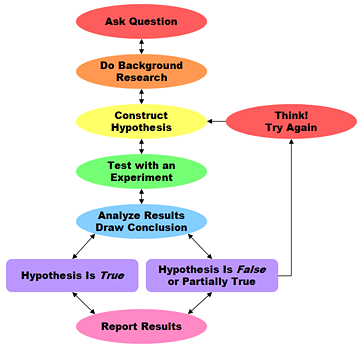 Steps of the scientific method1) ____________________________________2) ____________________________________3) ____________________________________Definition:4) ____________________________________5) ____________________________________6) ____________________________________ Definition:7) ____________________________________Controlled experiment: Only _________ thing is changed at a time!Example Experiment: Variable: Types of variables:1)2) 		3)ResultsTypes of Data1) 2)In science, we use the ______________________________systemTypes of Graphs:List and describe the 3 types of graphs:1) 2)3)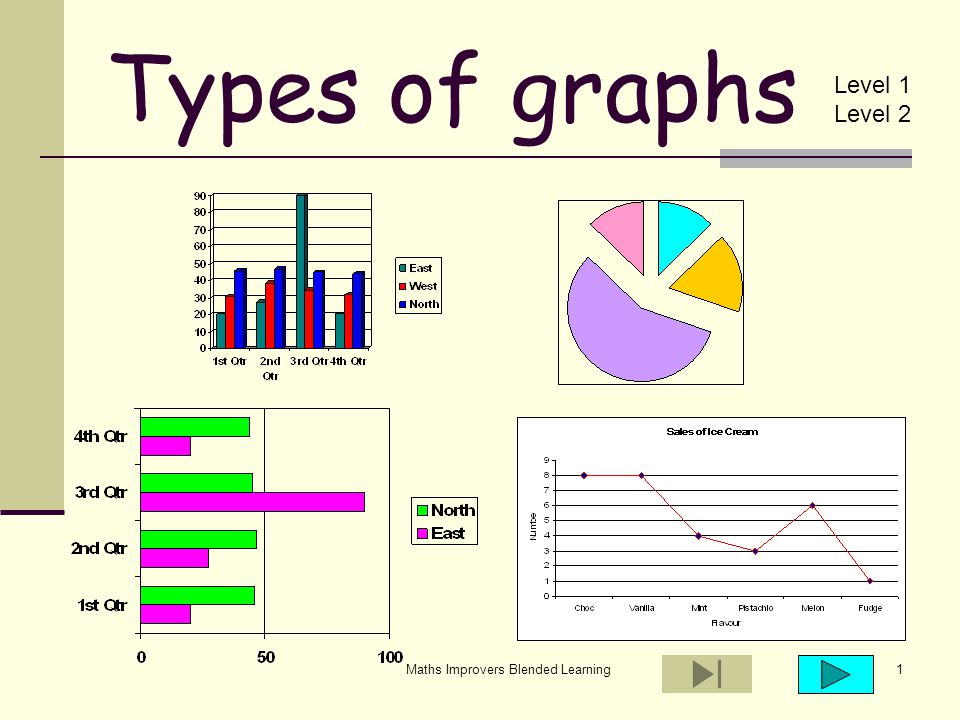 Sample Experiment Make up your own experiment and label the following:1) Question:2) Background research3) Hypothesis:4) Controlled Experiment		Independent variable:		Dependent variable:		Controlled variable:Scientific Theory: 